Váš dopis značky/ze dne	Naše značka	Vyřizuje / linka	Havlíčkův BrodŽádost o posun splátek půjčkyVážená paní inženýrko,na základě usnesení č. 0275/04/2012/ZK uzavřela Nemocnice Havlíčkův Brod, příspěvková organizace s Krajem Vysočina smlouvu o půjčce ve výši 4,5 mil. Kč za účelem pořízení investičního vybavení zdravotnickou technikou urgentního příjmu. První splátka je splatná ke dni 30. 9. 2013 ve výši 2.250.000,- Kč, druhá splátka je splatná ke dni 30. 9. 2014 ve výši 2.250.000,- Kč.V roce 2012 byla čerpána částka ve výši 1.127.460,- Kč a v roce 2013 bylo čerpáno 1.321.674,53 Kč. Další část půjčky již nebude čerpána. Celkem tedy bylo vyčerpáno 2.449.134,53 Kč. Tímto bychom rádi požádali o možnost splatit čerpanou částku k datu druhé splátky, tj. 
k 30. 9. 2014, z důvodu nepříznivé ekonomické situace NHB v roce 2013.Děkujeme za vyhovění naší žádostiS pozdravemMgr. David Rezničenkoředitel Nemocnice Havlíčkův Brod, příspěvkové organizace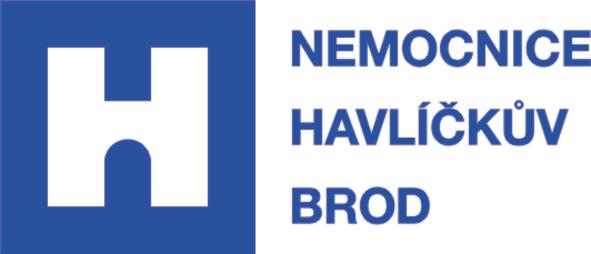 Ekonomický náměstekHusova 2624, 580 01 Havlíčkův Brodtel.: 569 472 199, fax: 569 421 982e-mail: jiri.weisshaupt@onhb.cz